.(Check U tube : Frontiers Music srl )INTRO: 16 COUNTS - NO TAG, NO RESTARTOPEN OPEN CLOSED CLOSED, FORWARD STEP HITCH, TWICETOE STRUT BEHIND, TOE HEEL FRONT, ¼ LEFT TURNVINE TO RIGHT, R CHASSE, L ROCK BACK RECOVER, RIGHT TOUCHRIGHT FORWARD, LEFT TOUCH TO LEFT, LEFT FORWARD, RIGHT TOUCH TO RIGHT SIDE, PADDLE ¼ LEFT TURN,STEP DOWNHope your beginners can enjoy this dance too!  Thank you and let’s ROCK!Contact: suanyeoh@hotmail.comSweet Old Rock And Roll (EZ)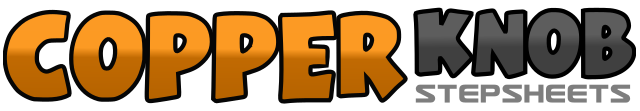 .......Count:32Wall:2Level:Easy Beginner.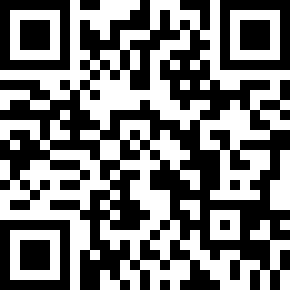 Choreographer:Molly Yeoh (MY) - February 2017Molly Yeoh (MY) - February 2017Molly Yeoh (MY) - February 2017Molly Yeoh (MY) - February 2017Molly Yeoh (MY) - February 2017.Music:Old Time Rock & Roll - Michael BoltonOld Time Rock & Roll - Michael BoltonOld Time Rock & Roll - Michael BoltonOld Time Rock & Roll - Michael BoltonOld Time Rock & Roll - Michael Bolton........1-2Step fwd diagonal right to right, step diagonal left to left3-4Step back R and step back L beside R5-6-7-8Step right fwd , left hitch, left fwd, right hitch1-2Step R fwd down, L toe strut behind R3-4Step L down, R fwd heel5-6Repeat 1-27-8L ¼ turn step down, R step beside L( face 9 o’clock)1-2-3-4R step to R, L behind, R step to R, L cross over R5&6Step R to R, L closed on R, R step to R,7-8L rock back recover with R heel touch fwd1-2, 3-4Step R fwd down, L point to L, step L fwd, R point to R5-6R step fwd with a ¼ Left turn, L step beside R (face 6 o’ clock)7-8R step beside L, L step on spot.